Питання для самостійної роботи щодо змісту лекції теми 6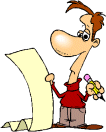 Що таке інфраструктура бізнесу та її елементи?Яка роль банківської системи в ринковій економіці?Які істотні ознаки банків?Які основні завдання Національного банку України?Які основні завдання комерційного банку?Поняття біржі та її види?Які категорії членів біржі?Види операції на товарній біржі?Поняття митниці та види митних платежів?Види ставок мита.Режими експортно-імпортних операцій.Митні правопорушення та їх видиСутність податків.Функції податків.Принципи оподаткування.Податки, як інструмент економічного регулювання.Державні податки та збори.Регіональні податки та збори.Місцеві податки та збори.Об’єкти оподаткування та їх суть.Суб’єкти податкових правовідносин.Елементи податкової системи.Права і обов’язки платників податків.Права і обов’язки податкових органів.Види податкових правопорушень.Суперечки у бізнесі та їх учасники.Судові витрати та їх склад.Хто може подавати позовну заяву в суд?